Osnovna šola KanalGradnikova 255213 KanalSpoštovani!OŠ Kanal tudi letos organizira POLETNE USTVARJALNICE za učence od 1. do 4. razreda, in sicer od ponedeljka, 10.7.2016, do petka, 14.7.201. Vsak dan se bomo zbrali ob 8.00 v avli šole, dejavnosti bomo zaključili ob 16.00. Učenci bodo imeli možnost malice in kosila (glejte prijavnico).Program:literarno-likovne dejavnosti,športne dejavnosti,matematične dejavnosti,glasbene dejavnosti.Učenci potrebujejo šolske potrebščine ( peresnica, lepilo, škarje, čopiče ), šolske copate ter udobna športna oblačila, saj bo program potekal na prostem in v učilnicah (odvisno od vremenskih razmer). O morebitni dodatni opremi bodo učenci seznanjeni sproti.Delo v ustvarjalnicah bomo fotografirali, zato prijava učenca na ustvarjalnice pomeni tudi soglašanje s fotografiranjem in objavo fotografij. V kolikor se s fotografiranjem ne strinjate, to pripišite na prijavnico.PRIJAVA:Izpolnjeno spodnjo prijavnico oddajte razredničarki do srede, 21. 6. 2017. Morebitne naknadne odjave sporočite na gsm 031 733 496 vsaj 2 dni pred predvideno dejavnostjo.Izvajalke											Ravnateljica 	 Učiteljice OŠ Kanal    									Milka Zimic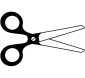 																	----------------------------------------------------------------------------------------------------POLETNE USTVARJALNICE – PRIJAVNICAPodpisan/-a ________________________________, prijavljam otroka _____________________________, ki obiskuje ______. razred OŠ Kanal / Kal na POLETNE USTVARJALNICE od 10. do 14. julija 2017.Učenci bodo imeli možnost malice in kosila:	MALICA: 	a) naročamo malico		b) malice NE naročamo	KOSILO: 	a) naročamo kosilo		b) kosila NE naročamo	V/Na _________________, dne __________________		Podpis: _____________________									Telefon: ____________________Pripis: